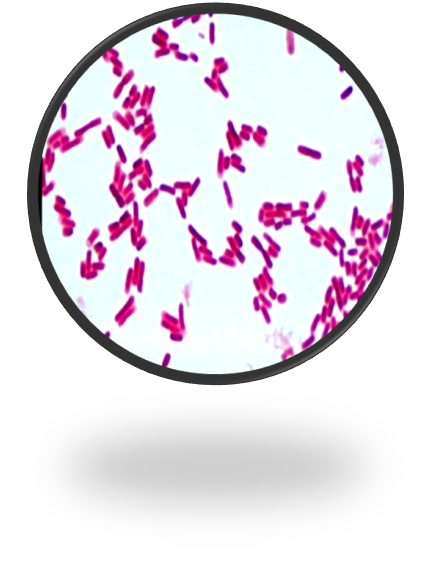 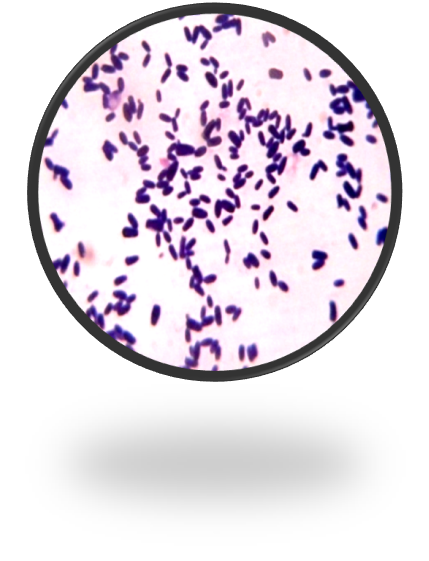 			Gram Positive Staphylococci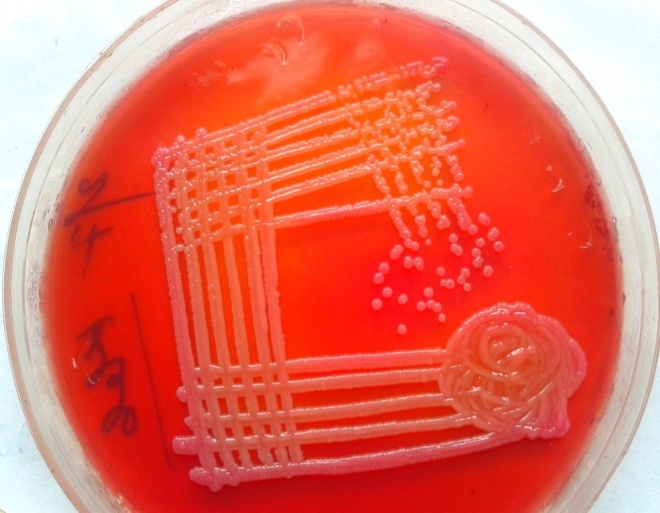         Klebsiella sp on Blood agar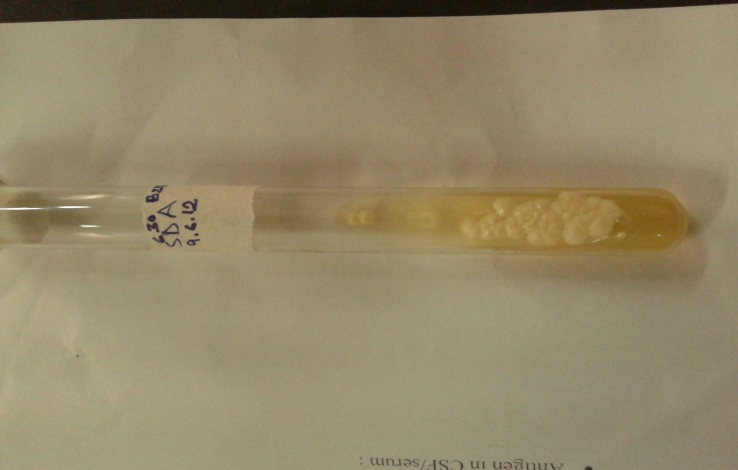 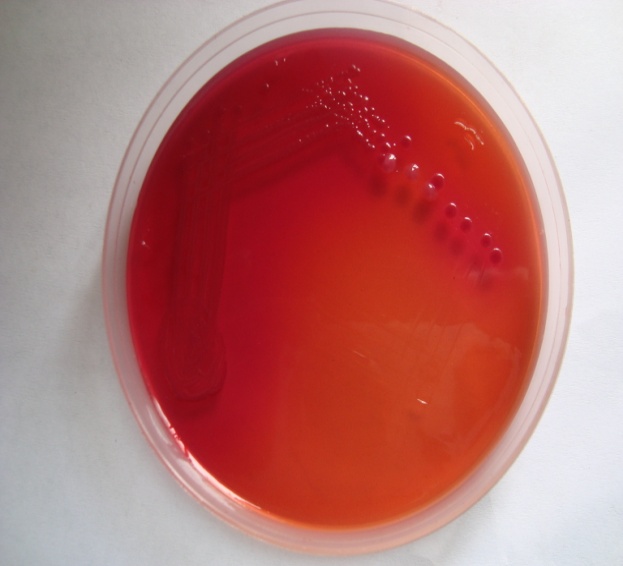 Candida on SDA			      Esch.coli on MacConkey Agar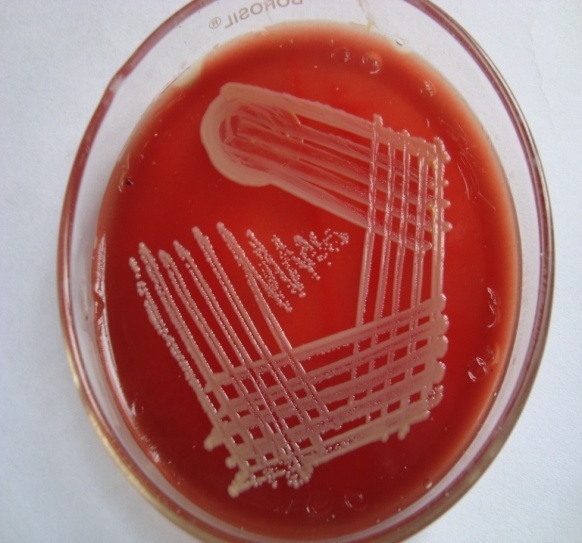 Staph.aureus on Blood agar                     